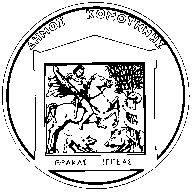 								ΕΠΙ ΑΠΟΔΕΙΞΕΙ              								ΕΞΑΙΡ. ΕΠΕΙΓΟΥΣΑ									ΕΠΙΔΟΤΕΑ ΑΥΘΗΜΕΡΟΝΕΛΛΗΝΙΚΗ ΔΗΜΟΚΡΑΤΙΑ			         			Κομοτηνή, 15 Νοεμβρίου 2019ΝΟΜΟΣ ΡΟΔΟΠΗΣ				         			Αριθ. πρωτ.: 31328ΔΗΜΟΣ ΚΟΜΟΤΗΝΗΣΔ/ΝΣΗ: ΔΙΟΙΚΗΣΗΣ ΚΑΙ ΑΝΘΡΩΠΙΝΟΥ ΔΥΝΑΜΙΚΟΥΤΜΗΜΑ ΥΠΟΣΤΗΡΙΞΗΣ ΠΟΛΙΤΙΚΩΝΟΡΓΑΝΩΝ ΟΙΚΟΝΟΜΙΚΗ ΕΠΙΤΡΟΠΗ                   							Προς: όπως ο πίνακας αποδεκτών    Πληροφορίες: Κων/νιά Σκαπαριώτου			Ταχ. Διεύθυνση: Πλ. Βιζυηνού 1Κομοτηνή, 69100Τηλ.: 2531 022824				          									ΠΡΟΣΚΛΗΣΗ ΠΡΟΣ ΣΥΝΕΔΡΙΑΣΗ - ΗΜΕΡΗΣΙΑ ΔΙΑΤΑΞΗΠαρακαλείσθε όπως προσέλθετε, σύμφωνα με τις διατάξεις των άρθρων 72 και 75 του Ν. 3852/2010, όπως τροποποιήθηκαν με τις διατάξεις των άρθρων 203 και 77 του Ν. 4555/2018 αντίστοιχα, στο Δημαρχιακό Κατάστημα (Αίθουσα συνεδριάσεων Οικονομικής Επιτροπής) την Τρίτη 19 Νοεμβρίου 2019 και ώρα 12.30΄ το μεσημέρι σε ΤΑΚΤΙΚΗ συνεδρίαση, με τα παρακάτω θέματα ημερήσιας διάταξης.	Για την περίπτωση κατά την οποία δεν θα  ήταν δυνατή, δικαιολογημένα, η προσέλευσή σας, σας παρακαλούμε όπως γνωρίσετε αυτό έγκαιρα τόσο στα αναπληρωματικά μέλη της Οικονομικής Επιτροπής όσο και στην Ειδική Γραμματέα αυτής (τηλ. 2531022824) για να προσέλθουν αυτά (τα αναπληρωματικά μέλη) και λάβουν μέρος στη συνεδρίαση προς αποφυγή ματαίωσής της.Η Μ Ε Ρ Η Σ Ι Α   Δ Ι Α Τ Α Ξ Η Εγκριση απόφασης Δημάρχου για εντολή παράστασης Δικηγόρου ενώπιον του Μονομελούς Πρωτοδικείου Αθηνών.Ορισμός συμβολαιογράφου για τη σύνταξη του δανειστικού συμβολαίου με το Ταμείο Παρακαταθηκών και Δανείων στο πλαίσιο του Προγράμματος ΦΙΛΟΔΗΜΟΣ Ι για το έργο: Βελτίωση της πρόσβασης σε γεωργική γη και κτηνοτροφικές εκμεταλλεύσεις Δήμου Κομοτηνής.Εγκριση ή μη έκδοσης εντάλματος προπληρωμής.Εγκριση δαπανών μετακίνησης για την πληρωμή εξόδων κίνησης και ημερήσιας εκτός έδρας αποζημίωσης προσωπικού του Δήμου Κομοτηνής για υπηρεσιακούς λόγους.Έγκριση πρακτικού φανερής προφορικής μειοδοτικής δημοπρασίας για τη μίσθωση ακινήτου ισόγειας οικίας για τις ανάγκες της Κοινωνικής Υπηρεσίας.Εγκριση ή μη του Πρακτικού Νο1 της Επιτροπής διενέργειας και αξιολόγησης του συνοπτικού διαγωνισμού και ανάδειξη προσωρινών αναδόχων της δημόσιας σύμβασης της προμήθειας με τίτλο:Κάλυψη έκτακτων αναγκών απόρων σε τρόφιμα και είδη παντοπωλείου για το έτος 2020.Εγκριση ή μη του Πρακτικού Νο1 και ανάδειξη προσωρινού αναδόχου της δημόσιας σύμβασης με τίτλο: Προμήθεια ειδών άρτου και αρτοσκευασμάτων (ομάδες 5 και 16) για τις Ανάγκες των Παιδικών Σταθμών του ΝΠΔΔ -Κέντρο Μέριμνας και Αλληλεγγύης του Δήμου Κομοτηνής για τα έτη 2020 και 2021, με τη διαδικασία της ηλεκτρονικής διαπραγμάτευσης.Έγκριση ή μη του Πρακτικού Νο 1 της Επιτροπής διενέργειας και αξιολόγησης του συνοπτικού διαγωνισμού και ανάδειξη προσωρινών αναδόχων της δημόσιας σύμβασης της προμήθειας με τίτλο: "Προμήθεια τροφών Δημοτικού Καταφυγίου αδέσποτων ζώων Δήμου Κομοτηνής" για το έτος 2020.Έγκριση ή μη του Πρακτικού Νο 1 και ανάδειξη προσωρινών αναδόχων της δημόσιας σύμβασης με τίτλο:"Προμήθεια Λοιπών Αναλωσίμων Ειδών Παντοπωλείου & Λοιπών Ειδών Καθαριότητας & Ευπρεπισμού για την Κάλυψη των Αναγκών του Δήμου Κομοτηνής, του ξενώνα δομής γυναικών Κομοτηνής και των Νομικών του Προσώπων ΚΕ.ΜΕ.Α., ΔΗ.ΠΕ.ΘΕ., Δ.Κ.Ε.Π.Π.Α.Κ., Δ.Ε.Υ.Α.Κ., και των Σ.Ε. Α΄βάθμιας και Β΄βαθμιας Εκπαίδευσης για τα έτη 2020 &2021" για τα είδη του διαγωνισμού που κατέστησαν άγονα, με τη διαδικασία της ηλεκτρονικής διαπραγμάτευσης.Έγκριση πρακτικού Νο1 ηλεκτρονικού ανοικτού διαγωνισμού για την ανάδειξη προσωρινού αναδόχου του έργου "ΣΥΝΤΗΡΗΣΕΙΣ-ΔΙΑΜΟΡΦΩΣΕΙΣ ΕΣΩΤΕΡΙΚΗΣ ΟΔΟΠΟΙΙΑΣ ΟΙΚΙΣΜΩΝ ΚΑΙ ΟΔΩΝ ΔΙΑΣΥΝΔΕΣΗΣ ΔΗΜΟΥ ΚΟΜΟΤΗΝΗΣ 2018-2019.Έγκριση ή μη Πρωτοκόλλου Προσωρινής και Οριστικής Παραλαβής του έργου: ΣΥΝΤΗΡΗΣΕΙΣ ΔΙΔΑΚΤΗΡΙΩΝ 2016.							          Ο ΠΡΟΕΔΡΟΣ                                                                                         	   ΙΩΑΝΝΗΣ ΓΚΑΡΑΝΗΣ                                                                                                              ΔΗΜΑΡΧΟΣΑκριβές ΑντίγραφοΠΙΝΑΚΑΣ ΑΠΟΔΕΚΤΩΝ	1.Πολιτειάδης Δημήτριος, 2.Ισμαήλ Λεβέντ, 3.Κιοσέ Εριτζάν, 4.Κυριαζής Ιωάννης, 5.Μουρτίδης Ιωάννης, 6.Αντώνιος Γραβάνης, 7.Ανέστης Βαφειάδης, 8.Κοσμάς Καραϊσκος, τακτικά μέλη της Οικονομικής ΕπιτροπήςΓραφείο Δικηγόρων,Μαρία Σοφιανού, Γενική Γραμματέα του Δήμου Κομοτηνής,Νικολέττα Χονδροματίδου, Υπάλληλο του Τμήματος Υποστήριξης Πολιτικών Οργάνων,Αθανάσιο Βίβογλου, Προϊστάμενο της Δ/νσης Οικονομικών Υπηρεσιών,Δέσποινα Πάσσου, Προϊσταμένη της Δ/νσης Τεχνικών Υπηρεσιών,Μαρία Γκιουλέ, Προϊσταμένη του Τμήματος Λογιστηρίου – Προϋπολογισμού, Οικονομικής Πληροφόρησης και Αποθηκών,Ζωή Πολίτου, Προϊσταμένη του Τμήματος Προμηθειών, Υλικών, Εξοπλισμού, Υπηρεσιών,      ΚΟΙΝ.: Στους1.Τσακιρίδη Ευστράτιο, 2.Χαραλαμπίδη Παναγιώτη, 3.Λάπατα Αθανάσιο, 4.Λεχούδη Κίμωνα, 5.Μανίτσα Θεόδωρο, 6.Κουτσογιάννη-Κρόκου Κρυσταλένια, 7.Καραϊσκο Κωνσταντίνο, αναπληρωματικά μέλη της Οικονομικής Επιτροπής.